P l e m e n á r s k a  inšpekcia  Slovenskej republiky Nitra___Hlohovecká  5	                                                            	                               tel.: 037/6410010  951 41 Lužianky                                                                                                  fax: 037/6410011  					                                                  pisr.sekretariat@gmail.com									                    www.pisr.skP. č.: 126/2021							        Počet strán :  33									        Prílohy : 15											VÝROČNÁ  SPRÁVAPlemenárskej inšpekcie SR Nitra za rok 2020Nitra, marec 2021                                                                                                 Ing.  Ivan  R i ch t e r                                                                                     		   riaditeľ generálny tajomník služobného úraduO B S A H1. Identifikácia organizácie....................................................................................	32. Poslanie a strednodobý výhľad ...................................................................... 	4    2.1. Poslanie organizácie......................................................................................	4    2.2. Strednodobý výhľad organizácie.................................................................. 	43. Kontrolná činnosť..............................................................................................	43.1. Výsledky kontrolnej činnosti na úseku chovu hovädzieho dobytka............. 	63.2. Výsledky kontrolnej činnosti na úseku chovu ošípaných.............................	9    3.3. Výsledky kontrolnej činnosti na úseku chovu oviec.....................................	12    3.4. Výsledky kontrolnej činnosti na úseku chovu kôz........................................	14    3.5. Výsledky kontrolnej činnosti na úseku chovu koní.......................................	16    3.6. Výsledky kontrolnej činnosti na úseku chovu včiel.......................................	18    3.7. Výsledky kontrolnej činnosti na úseku chovu hydiny.......................................	19    3.8. Výsledky kontrolnej činnosti na úseku chovu rýb........................................	194. Správne konania..................................................................................................	20     4.1. Začaté správne konania a vydané  rozhodnutia.............................................       20     4.2. Pokuty uložené v správnom konaní..............................................................         205.  Sťažnosti, žiadosti,podnety................................................................................	216. Rozpočet ............................................................................................................. 	216.1. Záväzné ukazovatele rozpočtu..................................................................... 	21     6.2. Čerpanie rozpočtu.........................................................................................	24     6.3. Plnenie príjmov rozpočtu............................................................................. 	25     6.4. Bežné účty...................................................................................................	25     6.5. Škodové prípady ..........................................................................................	26     6.6. Finančné kontroly......................................................................................... 	267. Personálne otázky...............................................................................................	26    7.1. Organizačná štruktúra ...................................................................................	26    7.2. Personálne otázky zamestnanosti...................................................................	27    7.3. Mzdová politika.............................................................................................. 	28         7.4. Sociálna politika.............................................................................................	28    7.5. Rozvoj ľudských zdrojov...............................................................................	298.  Hodnotenie a analýza činnosti ..........................................................................	299. Hlavné skupiny užívateľov, výstupy..................................................................	31    9.1.  Poskytované výstupy ....................................................................................	31    Zoznam použitých skratiek....................................................................................        32    Zoznam odkazov na právne predpisy v texte........................................................ 	331. IDENTIFIKÁCIA  ORGANIZÁCIENázov organizácie/Služobný úrad:	        Plemenárska inšpekcia Slovenskej republiky NitraSídlo organizácie:	        951 41 Lužianky,  Hlohovecká 5Identifikačné číslo:           34012338Zriaďovacia listina:          Rozhodnutím MP SR č. 3036/1994-100, doplneným                                                       rozhodnutiami MP SR  č. 2635/122/1995-100, č. 10143/2003-                                               250 a rozhodnutím o zmene sídla č. 1666/2009-250 Kontakt:		         tel./fax : 00421 37/6410010/11			         e-mail: pisr.sekretariat@gmail.com				http: //www.pisr.skPracoviská:                        Pracovisko Plemenárskej inšpekcie	Slovenskej republiky Nitra (ďalej len „PNR“)951 41 Lužianky  Hlohovecká 5tel.: 00421 37/6410015e-mail: pisr.nr@gmail.comPracovisko Plemenárskej inšpekcie    Slovenskej republiky Banská Bystrica (ďalej len „PBB“)974 01 Banská Bystrica  Skuteckého 19tel.: 00421 48/4174248e-mail: pisr.bb@gmail.com Pracovisko Plemenárskej inšpekcie  Slovenskej republiky Prešov (ďalej len „PPO“)  080 01 Prešov  Masarykova 10tel.: 00421 51/7725677                                             e-mail: pisr.po@gmail.comRezort:		         Ministerstvo pôdohospodárstva  a rozvoja vidieka                                             Slovenskej republiky (ďalej len „MPRV SR“)Forma hospodárenia:        rozpočtová organizáciaRiaditeľ/vedúci služobného úradu: Ing. Ivan Richter od 1.11.2012Vedenie organizácie:Vedúci kontrolného úseku: Ing. Ján Turčan, PhD.Vedúca ekonomického úseku/Osobný úrad: Ing. Viera LipskáPrávny  úsek : Mgr. Mária CsámpaiováPredmet činnosti: Plemenárska inšpekcia Slovenskej republiky Nitra (ďalej len „PISR“) v zmysle zriaďovacej listiny vykonáva štátny plemenársky dozor na úseku šľachtenia a plemenitby hospodárskych zvierat v Slovenskej republike (ďalej len „SR“) v rozsahu vymedzenom zákonom č. 194/1998 Z. z. o šľachtení a plemenitbe hospodárskych zvierat a o zmene a doplnení zákona č. 455/1991 Zb. o živnostenskom podnikaní v znení neskorších predpisov (ďalej len „zákon“), nariadením Európskeho parlamentu a Rady (EÚ) 2016/1012 z 8. júna 2016 o zootechnických a genealogických podmienkach na plemenitbu čistokrvných plemenných zvierat, hybridných plemenných ošípaných a ich zárodočných produktov a na obchodovanie s nimi a ich vstup do Únie  a ktorým sa mení nariadenie (EÚ) č. 652/2014, smernice Rady 89/608/EHS a  90/425/EHS a zrušujú určité akty v oblasti plemenitby zvierat16 („nariadenie o plemenitbe zvierat“) Štatútu PISR schváleného Ministerstvom pôdohospodárstva Slovenskej republiky pod. č. j. 3300/94-100.2. POSLANIE A STREDNODOBÝ VÝHĽAD     2.1.	POSLANIE ORGANIZÁCIE     Poslaním PISR  je dohľad nad dodržiavaním  zákona v subjektoch vykonávajúcich šľachtenie a plemenitbu hospodárskych zvierat. Cieľom je nariadením nápravy zistených nedostatkov, prípadne uložením pokuty v správnom konaní preventívne a výchovne pôsobiť na kontrolované subjekty.     V zmysle zák. č. 55/2017 Z. z.1 PISR zabezpečuje plnenie úloh  Služobného úradu.  2.2.	STREDNODOBÝ VÝHĽAD ORGANIZÁCIE1. PISR plní nezastupiteľnú úlohu nezávislého garanta na úseku plemenárskeho dozoru  v rámci celej SR.2. Rozpis zámerov, cieľov a ich merateľných ukazovateľov je zadefinovaný ako strednodobý výhľad v „Internom pokyne MPRV SR na zabezpečenie rozpočtovej požiadavky“. Jedným z cieľov je pravidelnými, opakovanými, cielenými kontrolami vniesť do povedomia kontrolovaného subjektu zákonnosť  pri chove hospodárskych zvierat (ďalej len „HZ“) na úseku plemenitby a šľachtenia a tým  dosiahnuť  zníženie nepovolenej plemenitby na úroveň 13 % merateľného ukazovateľa výsledku.  3.  PISR ako rozpočtová organizácia je priamo napojená na rozpočet kapitoly MPRV SR. 3. Kontrolná činnosť      Kontrolnú činnosť v roku 2020 vykonávali inšpektori PISR na základe schváleného ,,Plánu inšpekčnej činnosti PISR na rok 2020“, ktorý stanovoval 450 inšpekčných kontrol (ďalej len „IK“). Zrealizovaných bolo 450 IK. Porušenie zákona bolo zistené  pri 146 kontrolách, čo je 32,4 % z celkového počtu kontrol. Porušenie ustanovenia § 18 ods. 4, ako jedného z hlavných sledovaných ukazovateľov bolo zistené pri  81 kontrolách, čo je 18,0 % z celkového počtu kontrol.       IK boli vyberané na základe údajov v Centrálnej evidencii hospodárskych zvierat (ďalej len „CEHZ“), v Plemenárskom informačnom systéme (ďalej len „PLIS“) a na základe vlastnej evidencie kontrol (Databáza záznamov a protokolov PISR). V roku 2020 boli IK zamerané na subjekty, kde bolo v minulosti zistené porušenie zákona a subjekty, kde nebola vykonaná inšpekčná kontrola. Subjekty, kde boli vykonané prvé kontroly predstavujú 35,6 % z celkového počtu kontrol. Prehľad kontrol PISR podľa pracovísk a okresov za rok 2020 je uvedený v prílohe č. 1. Výstupy a výsledky kontrolnej činnosti PISR sú analyzované a vyhodnotené za SR ako celok a za región západného Slovenska (pracovisko Nitra), stredného Slovenska (pracovisko Banská Bystrica) a východného Slovenska (pracovisko Prešov). Hľadiská posudzovania sú:  1. Charakter kontrolovaného chovateľského subjektu,                                                                                2. Kontrolovaný druh HZ,  3. Kontrolované ustanovenia zákona.    Ad. 1./ Podľa charakteru kontrolovaného chovateľského subjektu boli vykonané IK v spoločnostiach s ručením obmedzeným (ďalej len „spol. s r.o.“), v akciových spoločnostiach (ďalej len „a. s.“),  na družstvách, u samostatne hospodáriacich roľníkov (ďalej len „SHR“), u fyzických osôb  (ďalej len „FO“), na nákupných trhoch (ďalej len „NT“) a  v subjektoch iného charakteru, t. j. občianske združenia a stredná odborná škola.  Tabuľka č. 1 - Počet IK podľa charakteru kontrolovaného chovateľského subjektuNajviac 204 IK bolo vykonaných u SHR, čo je 45,3 % a v spol. s r.o. 116 IK, čo je 25,8 % z celkového počtu kontrol. U  SHR a FO bolo celkovo vykonaných 244 IK, čo je 54,2 % z celkového počtu kontrol. Na základe týchto výsledkov možno vidieť, že pracovníci kontrolného úseku sa zameriavajú na chovateľov s menším počtom zvierat, kde je možné predpokladať vysoké porušovanie zákona o šľachtení a plemenitbe HZ, čo sa samozrejme aj v praxi potvrdzuje. Ad. 2./  Podľa druhu HZ  bolo vykonaných  648 IK, porušenie zákona bolo zistené pri 178  kontrolách, čo je 27,5 % z celkového počtu kontrol podľa druhu HZ. Z počtu 178 kontrol s porušením zákona bolo 69  ukončených odstránením nedostatkov s prijatými  opatreniami.Tabuľka č. 2 - Počet IK podľa skontrolovaných druhov HZBezkonkurenčne najväčší podiel porušení bol zistený v chove kôz a to 44,1 %. O niečo menší  bol podiel porušení u oviec 33,6 % a ošípaných 30,6 %. U uvedených druhov je v dlhodobom horizonte vykazovaný vysoký podiel porušovania ukončený správnym konaním. Počty IK podľa pracovísk a druhu HZ v roku 2020 sú uvedené v prílohe č. 2,3,4,5Ad.  3./  Podľa kontrolovaných jednotlivých ustanovení zákona boli IK zamerané na:§ 8			 - výberové komisie,§ 9  		 - činnosť výberových komisií,§ 11 		 - šľachtenie v populáciách a chovoch, § 12 		 - šľachtiteľské chovy (ďalej len „ŠCH“) a iné šľachtiteľské jednotky,§ 14		 - zisťovanie a evidovanie pôvodu, § 15 		             - poskytnutie údajov týkajúcich sa pôvodu, identifikácie a miesta určenia zvierat,§ 17 		             - zmluva s poverenou plemenárskou organizáciou o poskytovaní údajov                           z kontroly úžitkovosti (ďalej len „KÚ“), výkon KÚ v chove,§ 18 ods. 3	 -  zostavovanie pripárovacích plánov,§ 18 ods. 4	 -  používanie plemenníkov na plemenitbu s vydaným  osvedčením o použití      na plemenitbu,     § 20		 -  zriadenie a prevádzkovanie inseminačnej stanice,                    § 22 ods. 1  	 -  výkon inseminácie v chove,§ 22 ods. 3 	 -  nákup inseminačných dávok (ďalej len „ID“), § 24 ods. 9	    -  vedenie záznamov o použití nakúpených ID a zasielanie údajov                            z inseminácie na spracovanie plemenárskej organizácii,§ 25 ods. 1      -  odborná spôsobilosť. VÝSLEDKY  KONTROLNEJ  ČINNOSTI  NA  ÚSEKU  CHOVU HOVäDZIEHO  DOBYTKA     V chovoch hovädzieho dobytka (ďalej len „HD“) inšpektori PISR vykonali 370 IK. Porušenie zákona bolo zistené pri 95 kontrolách, čo je 25,7 % z celkového počtu kontrol v chovoch HD. Z toho 37 kontrolovaných subjektov prijalo a zrealizovalo opatrenia na odstránenie zistených nedostatkov. Porušenie ustanovenia § 18 ods. 4, ako jedného z hlavných sledovaných ukazovateľov bolo zistené pri  50 kontrolách, čo je 13,5 % z celkového počtu kontrol v chovoch HD. Pri inšpekčných kontrolách v roku 2020 bolo skontrolovaných 71933  ks HD. Skontrolované boli chovy kráv bez trhovej produkcie mlieka (ďalej len „KBTPM“) a chovy dojníc. V 235 chovoch KBTPM bolo skontrolovaných 23400 ks hovädzieho dobytka a z toho bolo 12176 ks dojčiacich kráv. V 168 chovoch dojníc bolo skontrolovaných 47161 ks HD a z toho bolo 21030 ks dojníc. V 44 chovoch HD sa realizuje chov dojníc súčasne s chovom KBTPM. V percentuálnom vyjadrení je pomer dojníc ku dojčiacim kravám 63,3 % / 36,7 %. Tabuľka č. 3 - Počet vykonaných IK v chovoch HD  v rokoch 2018 – 2020Z údajov tabuľky č. 3 možno konštatovať, že rok 2020 je takmer identický s rokom 2019 v počte kontrol a aj v počte porušení zákona. Takmer nezmenený stav s rokom 2019 možno pripisovať systému výberu kontrol aj v tomto roku so zameraním na SHR a FO. Tabuľka č. 4 - Počet IK podľa charakteru kontrolovaného chovateľského subjektu v chove HDNajväčší počet 172 IK bolo vykonaných u SHR, čo je 46,5 % z celkového počtu kontrol v chove HD. Rok 2020 je charakteristický v chove HD tým, že bol vykonaný aj  vysoký počet kontrol v spol. s r.o., ktorých podiel predstavuje 28,1 %. Vysoký počet IK u SHR je zrkadlom súčasného stavu poľnohospodárskych subjektov so živočíšnou výrobou. Každoročne vznikajú nové subjekty SHR charakteru prevažne s chovom KBTPM. Chov KBTPM je bezkonkurenčne nenáročný na personálnu a krmovinovú úroveň. Uvedené chovy nepotrebujú kvalifikovaných ľudí a niekedy je to riešené len v rámci rodín SHR. Krmovinová základňa je u tohto druhu chovov vo veľkej miere na veľmi zlej úrovni ohľadom kvality krmiva. Prevažnú časť roka sa realizuje pastevná forma chovu, kde sa zvieratá pasú neraz na nekvalitnej pastve, keďže podmienka je vypásť všetky plochy a nie podmienka kvalitnej pastvy. U týchto chovateľov sa vykonáva prevažne prirodzená plemenitba veľakrát aj býkom bez Osvedčenia o použití v plemenitbe. V týchto chovoch sa nedá hovoriť o príliš dobrých reprodukčných ukazovateľoch, ako je vek pri prvom otelení a medziobdobie, čo samozrejme potom výrazne skresľuje štatistické výsledky pri rôznych podporách zo strany rezortu. 3.1.1. Najčastejšie zistené nedostatky na úseku chovu HD     § 14 ods. 1  - zisťovanie a evidovanie pôvodu, § 15             - poskytnutie údajov o pôvode, identifikácii a mieste určenia zvierat, § 18 ods. 4  - používanie plemenníkov s vydaným Osvedčením  o použití na plemenitbu,§ 22 ods. 3  - nákup inseminačných dávok, § 24 ods. 9  - vedenie záznamov o použití nakúpených ID a zasielanie údajov                        z inseminácie na spracovanie plemenárskej organizácii.Tabuľka č. 5 -  Najčastejšie zistené porušenia na úseku chovu HD v rokoch 2018 - 2020Na základe hore uvedenej tabuľky možno konštatovať, že k poklesu počtu zistených porušení v roku 2020 oproti predchádzajúcemu roku došlo v § 14 ods.1, § 18 ods. 4 a § 24 ods. 9. Na strane druhej došlo v roku 2020 k nárastu počtu porušení v § 15 a § 22 ods.3.  Rok 2020 v chove HD možno charakterizovať nedostatkami v zisťovaní pôvodu HZ pri samičom potomstve určenom na obnovu základného stáda zo strany otca v spojitosti s nezákonnou plemenitbou býkom bez Potvrdenia o pôvode  (ďalej len „POP“)  a Osvedčenia o použití na plemenitbu. V tomto roku možno povedať, že sa oproti minulému roku zvýšili porušovania súvisiace s vedením CEHZ. Najväčším problémom bolo neodhlasovanie zvierat z CEHZ, ktoré sa už na farmách fyzicky nenachádzali. Taktiež v roku 2020 pretrvávajú nedostatky spojené s insemináciou v chovoch. Prehľad kontrolovaných a porušovaných ustanovení zákona v chove HD podľa pracovísk je uvedený v prílohe č. 6Graf č. 1 -  Porovnanie počtu vykonaných kontrol s počtom zistených porušení ustanovení                   zákona v roku 2020 v chove HD 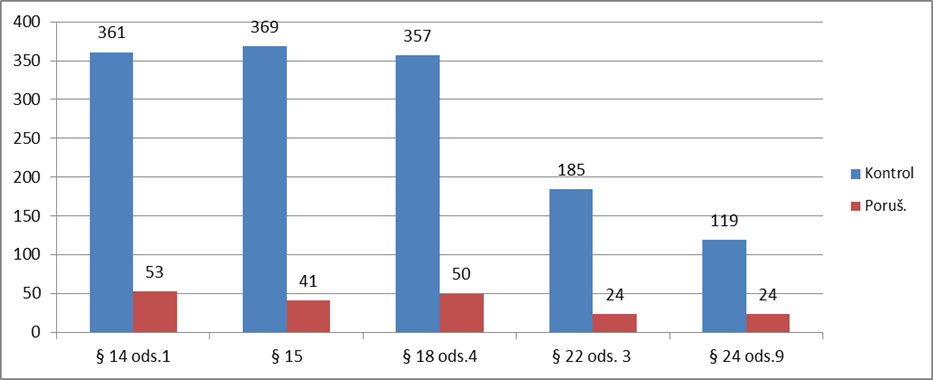 Analýza zistených nedostatkov a návrh opatrení v chove  HD     Okrem výkonu opakovaných IK v roku 2020 inšpektori naďalej  vykonávali IK začínajúcich chovateľov. Z tabuľky č. 4, rovnako ako po minulé roky je zrejmé, že počty vykonaných kontrol SHR prevažujú nad kontrolami ostatných druhov subjektov. V chove HD z kontrolovaných 172 subjektov typu SHR až 62 porušilo zákon. Príčinou zisteného porušovania § 14 ods. 1 bolo nezisťovanie a neevidovanie pôvodu plemenníka a potomstva zo strany otca, čo úzko súvisí s prirodzenou plemenitbou býkom bez vydaného POP resp. bez vydaného zootechnického osvedčenia. Okrem uvedeného  bolo často zisteným nedostatkom nezapisovanie výkonu inseminácie do chovateľskej evidencie inseminačným technikom, resp. výkon inseminácie bez akýchkoľvek dokladov.  Následkom bolo  nezisťovanie a neevidovanie pôvodu narodených potomkov zo strany otca u chovateľa. Dokladovanie výkonu inseminácie však bolo vo veľkej miere najneskôr v termíne zaslania správy o splnení opatrení vykonané. V prípadoch, kde inseminácia vykonaná nebola a kontrolovaný subjekt pri výkone IK zavádzal išlo taktiež o vykonávanie prirodzenej plemenitby býkom, avšak bez vydaného POP a bez vydaného Osvedčenia o použití na plemenitbu (porušenie § 18 ods. 4). Motivácia chovateľov zaradiť do plemenitby takéhoto býka bola rôzna, najčastejšie neznalosť legislatívy. Limitujúcim faktorom, hlavne pre začínajúcich a menších chovateľov, bola aj cena plemenného býka.Celkovo bolo v roku 2020 fyzicky skontrolovaných 378 ks býkov pôsobiacich v prirodzenej plemenitbe, z toho 323 ks býkov malo vydané POP a Osvedčenie o použití  na plemenitbu a 54 ks býkov bolo bez vydaných POP a Osvedčení o použití  na plemenitbu, čo je  16,7 % z celkového počtu skontrolovaných býkov v prirodzenej plemenitbe. Uvedené percento je dosť vysoké a hovorí o tom, že každý šiesty býk pôsobiaci v prirodzenej plemenitbe nemal vydané POP a Osvedčenie o použití na plemenitbu.  V počte zisteného porušovania ustanovenia  § 15 zákona nastal oproti predchádzajúcemu roku výrazný nárast, kde bolo príčinou v prvom rade nezasielanie zmien do CEHZ, nedostatky vo vedení Individuálneho registra HD na farme (27 prípadov) a v druhom rade neoznačenie a nezaregistrovanie zvierat v CEHZ a s tým súvisiaca absencia pasov žijúcich zvierat na chovoch. Zistené porušovanie § 22 ods. 3 a § 24 ods. 9 zákona spôsobili   chýbajúce doklady o nákupe ID a nezasielanie údajov z inseminácie na spracovanie plemenárskej organizácii. Tieto zistenia boli najčastejšie pri výkone inseminácie veterinárnym lekárom. Tento stav pretrváva dlhodobo a spôsobuje chovateľom nemalé problémy. Aj niektoré regionálne pracoviská inseminačných spoločností za ostatné roky rezignovali na spracovávanie údajov z inseminácie z menších chovov a chovov mimo kontroly úžitkovosti na mesačnej báze a údaje spracovávali len na dodatočné vyžiadanie chovateľa pre potreby vykonanej inšpekčnej kontroly.V roku 2020 bolo v chovoch HD vykonaných 370 kontrol, z toho 123 bolo v subjektoch, v ktorých nebola v minulosti vykonaná kontrola dodržiavania zákona, čo v percentuálnom vyjadrení predstavuje 33,2 %. Vysoké percento vykonania kontrol v nových subjektoch jednoznačne hovorí o tom, že každoročne vznikajú nové subjekty, prevažne charakteru SHR.  Kontrolu úžitkovosti v chove HD realizovalo 91 subjektov, čo predstavuje v percentuálnom vyjadrení 24,6 % z celkového počtu skontrolovaných chovov. Jednoznačne možno povedať, že sa jedná prevažne o chovy na produkciu mlieka, kde chovatelia potrebujú mať pravidelný prísun informácií o reprodukcii, výžive a zdravotnom stave zvierat. Chovy KBTPM, ktoré pri IK vo veľkej miere kontrolujeme  kontrolu úžitkovosti zväčša nevykonávajú. V chove HD došlo v roku 2020 k jednému prípadu nesúčinnosti kontrolovaného subjektu v zmysle § 27 zákona.3.1.3.  Plán kontrolnej činnosti na rok 2020 v chove HD:vykonávať inšpekčné kontroly v chovoch HD s dôrazom na nových chovateľov,   vykonávať opakované inšpekčné kontroly v chovoch HD, kde bolo v minulosti zistené, porušenie plemenárskeho zákona,vykonávať inšpekčné kontroly zamerané na overovanie pôvodu plemenníkov pôsobiacich v prirodzenej plemenitbe,vo zvýšenej miere využívať overovanie pravosti pôvodu  zvierat v sporných prípadoch.VÝSLEDKY KONTROLNEJ ČINNOSTI  NA  ÚSEKU  CHOVU    OŠÍPANÝCH       V roku 2020 bolo v chove ošípaných  vykonaných celkovo 49 IK. Porušenie zákona bolo zistené pri 15 kontrolách, čo je 30,6 % z celkového počtu IK v chovoch ošípaných. Z toho si  iba 2 kontrolované subjekty prijali opatrenie na odstránenie zistených nedostatkov. §18 ods. 4 bol porušený v 9 prípadoch, čo je 18,4 % z celkového počtu kontrol v chove ošípaných. Tabuľka č. 6 - Počet vykonaných IK v chovoch ošípaných  v rokoch 2018 – 2020Z tabuľky č. 6 možno konštatovať, že oproti roku 2019 stúpol počet kontrol,  ale klesol počet porušení zákona. Samotné % porušenia v roku 2020 sa priblížilo úrovni roku 2018 na niečo cez 30 %.Tabuľka č. 7 - Počet IK podľa charakteru kontrolovaného chovateľského subjektu v chove                         ošípanýchNajväčší počet  18 IK bol vykonaný u SHR, čo je 36,7 % z celkového počtu kontrol v chove ošípaných. 3.2.1. Najčastejšie zistené nedostatky na úseku chovu ošípaných§ 14 ods. 1  - zisťovanie a evidovanie pôvodu, § 15             - poskytnutie údajov o pôvode, identifikácii a mieste určenia zvierat, § 18 ods. 4  - používanie plemenníkov s vydaným Osvedčením  o použití  na plemenitbu.Tabuľka č. 8 -  Najčastejšie zistené nedostatky na úseku chovu ošípaných za obdobie rokov                          2018 - 2020Z tabuľky č. 8 je zrejmé, že v roku 2020 klesol počet kontrol §14 ods. 1 a § 18 ods.4 a zároveň stúpol počet kontrol § 15. Počet zistených porušení § 14 ods. 1 je za posledné tri roky takmer identický, ale pri iných počtoch kontrol. Pri § 18 ods. 4 ide v porovnaní s rokom 2019 v počte zistených porušení o 3-násobný nárast. Pri § 15 v roku 2020 nedošlo k porušeniu.  Odlišnosti v ostatných troch rokoch v počte kontrol a počte porušení spôsobuje samotný výber kontrol, keď je, najmä na pracoviskách Banská Bystrica a Prešov problémom nájsť nejaké subjekty s chovom ošípaných na IK. Čím je počet IK nižší, tak sú výsledky skresľujúce a nie sú obrazom stavu v SR.  Takisto výsledky v roku 2020 ovplyvnil aj výber IK, keď neboli vykonávané IK vo veľkých chovoch, kde by výsledky kontrol znížili porušovania zákona v chovoch ošípaných. Dôvodom bolo, že štátni veterinárni lekári neodporúčali vykonávať IK kvôli výskytu AMO.    Prehľad kontrolovaných a porušovaných ustanovení zákona v chove ošípaných podľa pracovísk je uvedený v prílohe č. 7Graf č. 2 - Porovnanie počtu kontrol s počtom  zistených porušení ustanovení zákona roku                   2020 v chove ošípaných 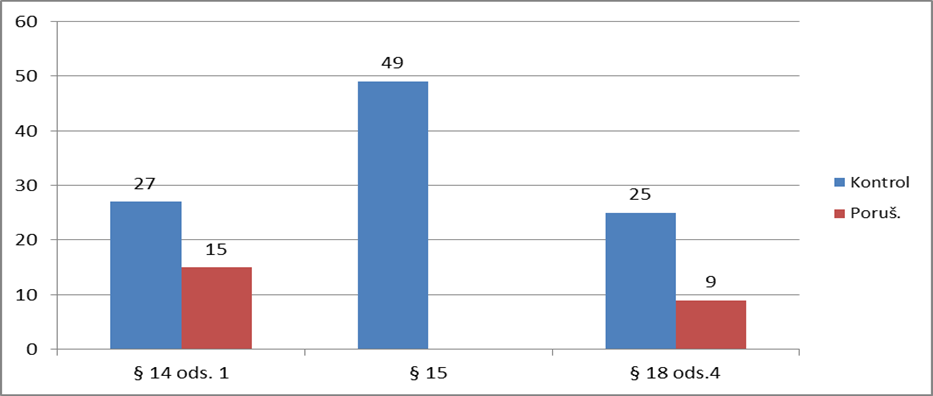 3.2.2. Analýza zistených nedostatkov a  návrh opatrení na úseku chovu  ošípaných     Na základe údajov v grafe č. 2 možno konštatovať, že najviac porušovanými paragrafmi v roku 2020 boli § 14 ods. 1 a § 18 ods. 4. Porušovanie uvedených paragrafov je spôsobené využívaním prasníc, prasničiek bez vydaných POP a zároveň pôsobením plemenníkov v prirodzenej plemenitbe bez POP a vydaných Osvedčení o použití na plemenitbu. Porušovanie  § 14 ods. 1 v percentuálnom vyjadrení  predstavovalo 55,6 % z celkového počtu kontrol tohto paragrafu. Pri § 15 v roku 2020 nebolo zaevidované  porušenie z dôvodu, že kontrolované subjekty si nedostatky vo vedení CEHZ odstránili už počas inšpekčnej kontroly. Jednalo sa väčšinou o nedoplnené údaje v Registroch ošípaných.  V plemenitbe ošípaných bolo v roku 2020  skontrolovaných 728 ks plemenných prasníc a prasničiek a 24 ks plemenných kancov. Ďalej bolo v plemenitbe skontrolovaných 154 ks prasníc a prasničiek bez POP a 8 ks kancov bez POP a  Osvedčenia o použití plemenníka na plemenitbu. Neplemenné prasnice predstavovali 17,5 % podiel zo všetkých skontrolovaných plemenných a neplemenných prasníc. Neplemenné kance predstavovali  25,0 % podiel z celkového počtu skontrolovaných kancov v plemenitbe. Nezákonná plemenitba (§ 18 ods. 4) bola zistená v chove ošípaných v 9 prípadoch. Prirodzená plemenitba sa využívala v 12 kontrolovaných subjektoch, inseminácia v 10 kontrolovaných subjektoch a obidva typy plemenitby sa využívali v 3 kontrolovaných subjektoch. Popri IK iných druhov HZ bolo skontrolovaných 24 chovov ošípaných len s výkrmom ošípaných, kde sa realizoval výlučne nákup odstavčiat a ich následný výkrm.  3.2.3.  Plán  kontrolnej činnosti na  rok 2020 v chove ošípaných:  v chove ošípaných vykonávať inšpekčné kontroly so zameraním na plemenitbu, pôvod prasníc  a prasničiek využívaných  v plemenitbe.    3.3.		VÝSLEDKY  KONTROLNEJ  ČINNOSTI  NA  ÚSEKU  CHOVU OVIEC     V roku 2020 bolo v chove oviec  vykonaných celkovo 119 IK. Porušenia  zákona boli zistené pri 40 kontrolách, čo je 33,6 % z celkového počtu  kontrol. Z toho 22 kontrolovaných subjektov prijalo opatrenia na odstránenie zistených nedostatkov. K porušeniu jednotlivých ustanovení zákona došlo v 72 prípadoch. § 18 ods. 4 bol porušený 19 krát, čo je 16 % z celkového počtu kontrol. Celkovo bolo skontrolovaných 48346 ks oviec, z toho 32852 ks bahníc.  Tabuľka č. 9 - Počet vykonaných IK v chovoch oviec  v rokoch 2018 – 2020V kontrolnom roku 2020 bol uskutočnený najmenší počet kontrol za posledné tri roky. Ale v porušovaní zákona došlo v roku 2020 k nárastu počtu kontrol. V percentuálnom vyjadrení  z 23,2 % v roku 2018 na 33,6 % v roku 2020. Tabuľka č. 10 - Počet IK podľa charakteru kontrolovaného chovateľského subjektu v chove  oviecNajväčší počet 59  IK bol vykonaný u SHR, čo je 49,6 % a 31 IK v spol. s r.o., čo činí 26,1 % z celkového počtu kontrol v chove oviec. Možno konštatovať, že forma podnikania typu SHR v chove oviec má prím a je asi pre chovateľov jednoznačne najvýhodnejšia.  3.3.1.  Najčastejšie zistené nedostatky na úseku chovu oviec § 14 ods. 1   - zisťovanie a evidovanie pôvodu,§ 15              - poskytnutie údajov o pôvode, identifikácii a mieste určenia zvierat, § 18 ods. 4   - používanie plemenníkov s vydaným Osvedčením o použití na plemenitbu.Tabuľka  č.11 -  Najčastejšie zistené nedostatky v  chove oviec za obdobie rokov 2018 - 2020Z tabuľky č. 11 vyplýva, že počty kontrol jednotlivých ustanovení zákona v roku 2020 mierne klesli za posledné tri roky. V porovnaní s rokom 2019 došlo v § 14 ods.1 a § 18 ods. 4 ku poklesu počtu porušení, ale v § 15 došlo k výraznému nárastu počtu porušení. Prehľad kontrolovaných a porušovaných ustanovení zákona v chove oviec podľa pracovísk je uvedený v prílohe č. 8Graf č. 3 - Porovnanie počtu kontrol s počtom porušení ustanovení zákona v roku 2020                  v chove oviec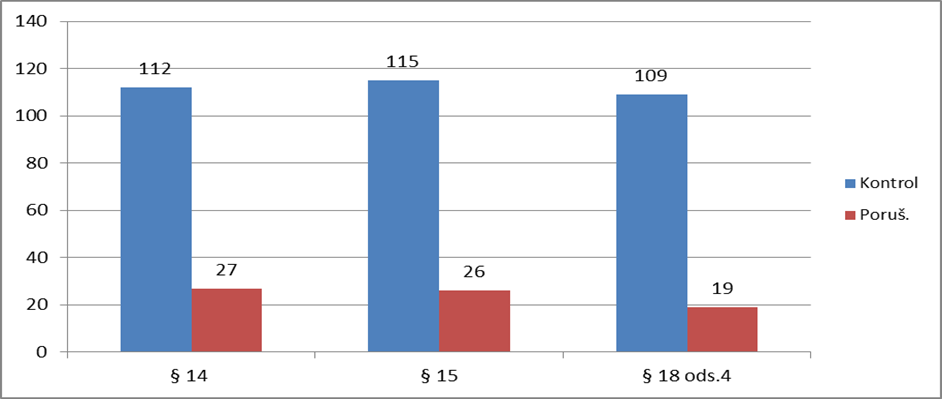 3.3.2. Analýza nedostatkov v chove oviec a návrh opatrení   Najviac porušovanými ustanoveniami zákona v roku 2020 boli § 14 ods. 1 a § 18 ods. 4. Ich porušovanie súviselo s nezisťovaním a neevidovaním pôvodu baranov v plemenitbe a s nezisťovaním a  neevidovaním pôvodu potomstva určeného na obnovu základného stáda.V počte zisteného porušovania ustanovenia  § 15 zákona nastal oproti predchádzajúcim rokom výrazný nárast, kde bolo príčinou v prvom rade nezasielanie zmien do CEHZ (21 prípadov), nedostatky vo vedení Individuálneho registra oviec na farme (27 prípadov) a ďalej neoznačenie a nezaregistrovanie zvierat do CEHZ (po 9 prípadov). Inšpektori fyzicky prekontrolovali v prirodzenej plemenitbe celkom 973 ks baranov z toho  37 ks baranov nemalo vydané POP a Osvedčenie o použití na plemenitbu, čo predstavuje 3,8 % z celkového počtu skontrolovaných baranov. Tak ako po minulé roky možno aj v roku 2020 konštatovať, že v niektorých chovoch je počet  plemenníkov na fyzický stav plemenníc (bahníc a jariek) nedostatočný.  Bolo by potrebné, aby sa záväznou formou stanovil na počet bahníc aj počet plemenných baranov. Stimulom pre zabezpečenie stanoveného počtu plemenných baranov by mohol byť vplyv na výšku dotácie. Druhým možným mechanizmom by bolo dotovanie nákupu plemenných baranov od slovenských producentov. Inšpekčné kontroly boli vykonávané popri iných druhoch HZ aj mimo hlavnej pripúšťacej sezóny, ale ich podstatná časť bola vykonaná až počas pripúšťacej sezóny formou neohlásených kontrol.	3.3.3. Plán kontrolnej činnosti na rok 2020 v chove oviec:  vykonávanie inšpekčných kontrol zameraných na činnosť výberovej komisie na nákupných trhoch oviec podľa územnej pôsobnosti pracovísk, vykonávanie prevažne neohlásených inšpekčných kontrol zameraných na prirodzenú plemenitbu počas pripúšťacej sezóny,vykonávanie inšpekčných kontrol v šľachtiteľských chovoch so zameraním na overovanie pôvodu u plemenných baránkov určených na nákupný trh (túto problematiku by sme mali rozanalyzovať na základe výsledkov od PS SR š.p.).3.4.		VÝSLEDKY KONTROLNEJ ČINNOSTI NA ÚSEKU CHOVU  KÔZ      V roku 2020 bolo v chovoch kôz  vykonaných celkovo 34 IK. Porušenie zákona bolo zistené pri 15 kontrolách, čo je 44,1 % z celkového počtu kontrol. Z toho 2 kontrolované subjekty prijali opatrenia na odstránenie zistených nedostatkov. K porušeniu jednotlivých ustanovení zákona došlo v 29 prípadoch. §18 ods. 4 bol porušený 10 krát, čo je 29,4 % z celkového počtu kontrol v chove kôz.Celkovo bolo skontrolovaných 1520 ks kôz, z toho 1252 ks dospelých kôz. Tabuľka č. 12 - Počet vykonaných IK v chovoch kôz  v rokoch 2018 – 2020Z tabuľky č. 12 možno konštatovať, že v roku 2020 bol vykonaný najnižší počet IK a zistený najnižší počet porušení zákona za ostatné 3 roky. Ale v percentuálnom vyjadrení išlo za rovnaké obdobie o ďalší nárast kontrol s porušením zákona.  Tabuľka č. 13 - Počet IK podľa charakteru kontrolovaného chovateľského subjektu v chove  kôzJednoznačne najväčší počet 19 IK bol vykonaný u SHR, čo je 55,9 % z celkového počtu kontrol v chove kôz. Tak ako v chove oviec je aj v chovoch kôz forma podnikania typu SHR najčastejšia.       3.4.1.    Najčastejšie zistené nedostatky na úseku chovu kôz§ 14 ods. 1 -  zisťovanie a evidovanie pôvodu,§ 15            -  poskytnutie údajov o pôvode, identifikácii a mieste určenia zvierat,  § 18 ods. 4  - používanie plemenníkov s Osvedčením o použití na plemenitbu.Tabuľka  č. 14 -  Najčastejšie zistené nedostatky v chove  kôz za obdobie rokov   2018 – 2020Z tabuľky č. 14 vyplýva, že ostatné 3 roky ide v § 14 ods. 1, § 15 a § 18 ods. 4 o pokles počtu kontrol, ale aj o pokles počtu porušení.  V percentuálnom vyjadrení počtu zistených porušení ide o takmer rovnaký stav za posledné 2 roky. Prehľad kontrolovaných a porušovaných ustanovení zákona v chove kôz podľa pracovísk je uvedený v prílohe č. 9Graf č. 4 - Počty kontrol najviac kontrolovaných a porušovaných ustanovení zákona v roku  2020                   v chove kôz 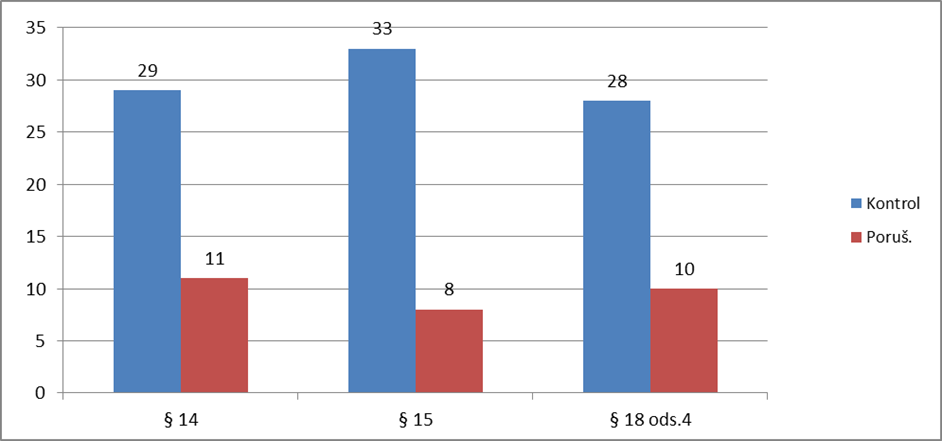 3.4.2. Analýza nedostatkov v chove kôz a návrh opatrení      Najviac porušovanými ustanoveniami zákona v roku 2020 boli § 14 ods. 1, § 15 a § 18 ods. 4. Ich porušovanie súviselo s nezisťovaním a neevidovaním pôvodu capov v plemenitbe  bez POP, s nedostatkami v zisťovaní a  evidovaní pôvodu potomstva určeného na obnovu základného stáda. Porušenie ustanovenia  § 15 zákona úzko súviselo s nezasielaním zmien do CEHZ, s nedostatkami vo vedení Individuálneho registra kôz na farme, v neoznačovaní a nezaregistrovaní zvierat do CEHZ.   V roku 2020 bolo v úžitkových chovoch kôz prekontrolovaných 25 ks capov, z toho 12 ks capov pôsobilo v plemenitbe bez vydaného POP a Osvedčenia o použití na plemenitbu, čo je 48,0 % z celkového počtu skontrolovaných capov. Možno povedať, že takmer každý druhý cap v prirodzenej plemenitbe nemá vydané POP a Osvedčenie o použití na plemenitbu. Vysoká nákupná cena, ale aj nedostatok odchovaných plemenných capov na Slovensku vedie chovateľov k nezákonnej plemenitbe z roka na rok vo väčšej miere.   Za ostatné tri roky sa opäť potvrdilo, že je jednoznačne najviac porušení zákona  v chovoch kôz. Príčin je niekoľko, ale hlavnou je ekonomika takýchto chovov. V komerčne zameraných chovoch je prioritou najmä predaj mlieka v rôznych štádiách spracovania. Takto fungovalo len niekoľko kontrolovaných subjektov. Tieto subjekty museli investovať do technológii samotného spracovania mlieka a  nie malé problémy majú s jeho umiestnením na trhu. Toto všetko často ovplyvňuje rentabilitu chovov kôz. Druhú časť chovateľov kôz tvoria malí chovatelia, ktorí kozy využívajú prevažne na vypásanie pozemkov, zarastených pastiev a mlieko a produkty z neho využívajú pre svoju potrebu. Títo chovatelia sú hlavnými porušovateľmi nášho zákona.  3.4.3. Plán  kontrolnej činnosti na rok 2020 v chove kôz:vykonávanie inšpekčných kontrol zameraných na činnosť VK na nákupných trhoch kôz podľa územnej pôsobnosti pracovísk, vykonávanie prevažne neohlásených inšpekčných kontrol zameraných na prirodzenú plemenitbu počas pripúšťacej sezóny, vykonávanie inšpekčných kontrol v chovoch kôz produkujúcich plemenných capkov so zameraním na overovanie pôvodu u plemenných capkov určených na nákupný trh (túto problematiku by sme mali rozanalyzovať na základe výsledkov od PS SR š.p.).VÝSLEDKY  KONTROLNEJ  ČINNOSTI  NA ÚSEKU CHOVU  KONÍ        V roku 2020 bolo v chove koní  vykonaných celkovo 61 IK. Porušenia zákona boli zistené pri 13 kontrolách, čo je 21,3 % z celkového počtu kontrol. Opatrenia na odstránenie zistených nedostatkov si prijalo 5 subjektov. K porušeniu jednotlivých ustanovení zákona došlo v 19 prípadoch. § 18 ods. 4 bol porušený v 3 prípadoch, čo je 4,9 % z celkového počtu kontrol. Celkovo bolo skontrolovaných 524 ks koňovitých zvierat, z ktorých bolo 378 ks koní vlastných a146 ks koní v držbe. Celkovo boli skontrolované 2 ks plemenných žrebcov pôsobiacich v prirodzenej plemenitbe, ktoré mali vydané POP a Osvedčenie o použití na plemenitbu a 2 ks žrebcov pôsobiacich v prirodzenej plemenitbe, ktoré nemali vydané Osvedčenie o použití na plemenitbu. Tabuľka č. 15 - Počet vykonaných IK v chovoch koní  v rokoch 2018 – 2020Z údajov v tabuľke č. 15 možno konštatovať, že v roku 2020 došlo v porovnaní s rokom 2019  ku miernemu nárastu počtu IK, ale zároveň ku zníženiu počtu IK s porušením zákona v percentuálnom vyjadrení o 8 %. Za ostatné tri roky sa pohybuje porušenie zákona v  chove koní v rozmedzí od 20 do 30 %. Práve rok 2020 je na spodnej hranici porušovania.Tabuľka č. 16 - Počet IK podľa charakteru kontrolovaného chovateľského subjektu v chove koníNajväčší počet 29 IK bol vykonaný u SHR, čo predstavuje 47,5 % podiel kontrol z celkového počtu kontrol. SHR spoločne z fyzickými osobami v charaktere chovateľského subjektu tvorili takmer 58 % podiel  zo všetkých kontrol.3.5.1.  Najčastejšie zistené nedostatky na úseku chovu koní § 14 ods. 1 - zisťovanie a evidovanie pôvodu,§ 15      	   - poskytnutie údajov  o pôvode a identifikácii a miesta určenia v chove,§ 18 ods. 4 - použitie plemenníkov s vydaným Osvedčením o použití na plemenitbu.Tabuľka č.17 - Najčastejšie zistené nedostatky v chove koní za obdobie rokov 2018 – 2020Z tabuľky č. 17 je zrejmé, že za ostatné tri roky počet kontrol  § 14 ods. 1 a § 18 ods. 4 má klesajúcu tendenciu. V §15 je počet kontrol za rovnaké obdobie približne rovnaký. Počet zistených porušení v roku 2020 v porovnaní s rokom 2019 u § 14 ods. 1 a § 18 ods. 4 výrazne klesol, na rozdiel od § 15, kde bol zistený rovnaký počet kontrol s porušením už tretí rok za sebou. Prehľad kontrolovaných a porušovaných ustanovení zákona v chove koní podľa pracovísk je uvedený v prílohe č. 10Graf č. 5 - Počty kontrol najviac kontrolovaných a porušovaných ustanovení zákona v roku  2020                  v chove koní 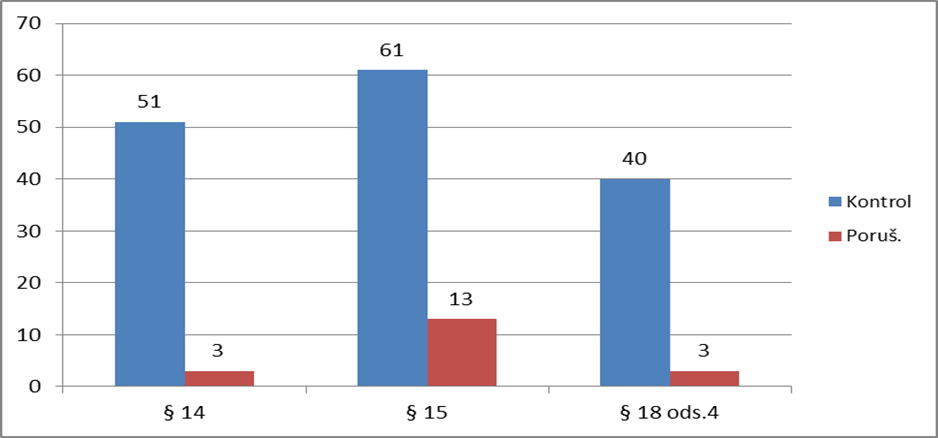  Analýza nedostatkov a návrh opatrení na úseku chovu koní     Inšpekčné kontroly v chovoch koní boli v roku 2020 zamerané na zisťovanie a evidovanie pôvodu, poskytnutie údajov o pôvode, o identifikácii a mieste určenia a na samotnú plemenitbu s dôrazom na nových chovateľov a chovateľov, kde boli v minulosti zistené nedostatky v chove koní. Analýzou výsledkov z kontrolnej činnosti bolo zistené, že rovnako ako po iné roky sa najčastejšie porušovaným ustanovením stal § 15. Opäť sa potvrdilo, že kontrolované subjekty si neplnia povinnosti voči CEHZ. Medzi najčastejšie príčiny tohto porušenia patrí nezasielanie zmien do CEHZ, nedostatky vo vedení Registra koňovitých zvierat, chýbajúce pasy na kone a nezaregistrovanie koní. Oproti roku 2019 bol rok 2020 charakteristický poklesom počtu porušení § 14 ods. 1 a § 18 ods. 4, ktoré spolu úzko súvisia. Nedostatky vo vedení pôvodu sú úzko spojené s nezákonnou plemenitbou, kde sa v prirodzenej plemenitbe používali žrebce bez Osvedčenia o použití plemenníkov na plemenitbu. Ďalším nedostatkom je nákup zvierat bez známeho pôvodu často aj z okolitých krajín a ich následné označenie čipom a zaregistrovanie v databáze CEHZ, kde sa takéto zviera javí akoby pochádzalo z vlastného chovu. Podobne je to aj pri nákupe žrebnej kobyly, kde je gravidita zamlčaná alebo kupujúcemu nie sú poskytnuté údaje z pripúšťania.   Tak ako aj po minulé roky možno konštatovať v chove koní výskyt nezákonnej plemenitby, pokiaľ sa v chove nachádzajú žrebce. Vo väčšine prípadov sa jedná o nezákonnú plemenitbu zavinenú nepozornosťou alebo zanedbaním opatrení na zamedzenie úniku oddelene ustajnených zvierat. Na druhej strane však nemožno vylúčiť, že v niektorých prípadoch sa vykonáva nezákonná prirodzená plemenitba účelovo. 3.5.3. Plán kontrolnej činnosti  na rok 2020 v chove  koní : vykonávanie inšpekčných kontrol so zameraním na plemenitbu a pôvod narodeného potomstva s dôrazom na nových chovateľov.VÝSLEDKY KONTROLNEJ ČINNOSTI NA ÚSEKU CHOVU VČIEL     V roku 2020 bolo v chove včiel  vykonaných celkovo 12 IK. Porušenia zákona v chove  včiel  neboli zistené. Skontrolovaných bolo 652 včelstiev u 3 SHR a 9 fyzických osôb. Prehľad kontrolovaných a porušovaných ustanovení zákona v chove včiel podľa pracovísk je uvedený v prílohe č. 113.6.1. Analýza  nedostatkov a návrh opatrení v chove včiel     V tomto roku boli inšpekčné kontroly zamerané na vyššie šľachtiteľské jednotky, nakoľko boli pre rok 2020 udelené uznanou chovateľskou organizáciou nové štatúty rozmnožovacích chovov. Taktiež boli vykonané inšpekčné kontroly v úžitkových chovoch včiel s vyššou početnosťou včelstiev a hlavne u nových chovateľov, ktorí boli náhodne vybratí z registra včelstiev. Vo všetkých skontrolovaných chovoch včelstvá a matky vykazovali exteriérové znaky pre plemeno Včela kranská. Pri kontrolách bolo zistené, že vo všetkých rozmnožovacích chovoch sa produkovali včelie matky, avšak v troch chovoch slúžili len pre vlastnú potrebu. Výpoveďou chovateľov v úžitkových chovoch a kontrolou chovateľskej evidencie bolo zistené, že kontrolované subjekty nakupujú matky z rozmnožovacích alebo šľachtiteľských chovov a následne si ich rozchovávajú pre vlastnú potrebu. Kontrolou evidencie o vyprodukovaných matkách bolo zistené, že všetky kontrolované subjekty realizovali voľné párenie matiek a v prípade šľachtiteľských chovov aj insemináciu. Vo všetkých kontrolovaných subjektoch sa viedla predpísaná evidencia podľa stupňa šľachtenia a boli zasielané Hlásenia chovateľov včiel do centrálneho registra. 3.6.2.  Plán  kontrolnej činnosti na rok 2020 v chove včiel:vykonávanie inšpekčných kontrol v chovoch včiel so zameraním na čistotu plemena Včela kranská.VÝSLEDKY KONTROLNEJ ČINNOSTI NA ÚSEKU CHOVU HYDINY     V roku 2020 boli v chove hydiny vykonané 2 IK inšpektormi Pracoviska Prešov, pričom  porušenie zákona nebolo zistené. Prehľad kontrolovaných a porušovaných ustanovení zákona v chove hydine podľa pracovísk je uvedený v prílohe č. 123.7.1. Analýza nedostatkov a návrhy opatrení  v chove hydiny     V chove hydiny boli v roku 2020 vykonané  2 inšpekčné kontroly, pri ktorých nebolo zistené porušenie ustanovení zákona. Skontrolované boli úžitkové chovy nosníc produkujúce vajcia pre ľudskú spotrebu.  3.7.2.  Plán  kontrolnej činnosti na rok 2020 v chove hydiny:vykonávanie inšpekčných kontrol v liahňachVÝSLEDKY KONTROLNEJ ČINNOSTI NA ÚSEKU CHOVU RÝB     V roku 2020 bola v chove rýb  vykonaná len 1 IK. Porušenie zákona v chove  rýb  nebolo zistené. Prehľad kontrolovaných a porušovaných ustanovení zákona v chove rýb podľa pracovísk je uvedený v prílohe č. 133.8.1.  Analýza  nedostatkov a návrh opatrení v chove rýb     Pri vykonanej kontrole bol odkontrolovaný pstruh dúhový. Kontrolovaný subjekt produkoval tržné ryby pre ľudskú spotrebu. Násady pstruha dúhového boli do kontrolovaného chovu zabezpečované od spoločnosti SGR Biely Váh, Východná patriacej Štátnym lesom TANAP-u. Plán  kontrolnej činnosti na rok 2020 v chovoch rýb: pokračovať vo vykonávaní  kontrol v reprodukčných chovoch rýb.SPRÁVNE KONANIA4.1. Začaté správne konania a vydané rozhodnutia     V roku 2020 komisia PISR na prerokovanie správnych konaní prehodnotila 147 protokolov z inšpekčných kontrol, z toho 20 protokolov z  kontrol vykonaných v roku 2019. Následne bolo v priebehu roka začatých 81 správnych konaní podľa zákona č. 71/1967 Zb.2, z toho 7 správnych konaní bolo zastavených podľa § 30 ods. 1 pís. h) správneho poriadku, keďže účastník konania po začatí správneho konania odstránil zistené nedostatky. Tabuľka č. 18 - Porovnanie počtu vydaných rozhodnutí o pokute v posledných piatich rokoch4.2. Pokuty  uložené v  správnom konaní 4.2.1. Rozhodnutia       Najviac správnych konaní bolo začatých a následne najviac pokút bolo v roku 2020 uložených kontrolovaným subjektom s právnou formou SHR. Táto skutočnosť súvisí s tým, že SHR je naďalej (podobne ako v predchádzajúcich rokoch) najrozšírenejšou právnou formou zriaďovanou chovateľmi s cieľom venovať sa poľnohospodárskej prvovýrobe.Tabuľka č. 19 - Počet vydaných rozhodnutí o pokute podľa charakteru kontrolovaného subjektu, porovnanie počtu uložených pokút prvý krát a opakovane.4.2. 2. Odvolania     Odvolanie proti rozhodnutiu o pokute podali v roku 2020 dvaja účastníci konania. Správny orgán v zmysle § 57 ods. 2 zákona č. 71/1967 Zb2. odvolania predložil MPRV SR, ktoré v predmetných veciach nerozhodlo.4.2.3. Výška uložených pokút        Rozhodnutiami vydanými v správnom konaní PISR v roku 2020 uložila pokuty v celkovej výške 18 860,00 Eur. V priebehu posledných 5 rokov sa s malými odchýlkami ustálil počet sankcionovaných subjektov, priemerná výška pokuty sa však zvyšovala. Tabuľka č.20 -  Porovnanie počtu sankcionovaných subjektov a celkovej výšky uložených pokút.   4.2.4.Vymáhanie pokút      Návrh na vykonanie exekúcie podala  PISR v 3 veciach,  vymožené boli 2 pohľadávky.  K 31.12.2020 organizácia vymáhala v exekučnom konaní 10 pohľadávok.    5. SŤAŽNOSTI, ŽIADOSTI, PODNETY     Podanie, ktoré by sa mohlo kvalifikovať ako sťažnosť v zmysle zák. č. 9/2010 Z. z.4 o sťažnostiach a ani  žiadosť o poskytnutie informácií podľa zák. 211/2000 Z. z.12 o slobodnom prístupe k informáciám neboli PISR v roku 2020 doručené. Tri  podania mali charakter podnetu resp. žiadosti o vykonanie  kontroly, z nich dve boli prešetrené úradnou kontrolou.6. ROZPOČET 6.1.   ZÁVÄZNÉ  UKAZOVATELE  ROZPOČTU       Rozpisovým listom MPRV SR  boli  PISR   pre rok 2020  „Rozpísané záväzné  ukazovatele  štátneho rozpočtu“ nasledovne: I.  PRÍJMY ORGANIZÁCIE                                                20 000 Eur     A. Záväzný ukazovateľ (zdroj 111)                                    20 000 Eur v tom : poplatky za výkon kontrol                                   20 000 Eur II. VÝDAVKY ORGANIZÁCIETabuľka č. 21 - Rozpis  v EurZ hľadiska programovej štruktúry boli  výdavky rozpočtu alokované na programe :0910602 - Štátna kontrola plemenitby a šľachtenia hospodárskych zvierat, OEKOK- Informačné technológie - medzirezortný programZ hľadiska  zdroja financovania:  111- prostriedky štátneho rozpočtu V rámci programového rozpočtovania boli zadefinované ciele a ich merateľné ukazovatele. Kontrola plnenia cieľov z hľadiska dosiahnutého výsledku a výstupu poukazuje na  opodstatnenosť rozpočtovej požiadavky.Tabuľka č. 22 -  Hodnotenie cieľov a ich merateľných ukazovateľov k 31.12.20206.1.1.  Úpravy rozpočtu     Schválený rozpočet organizácie bol v priebehu roka 2020 upravený rozpočtovými  opatreniami MF SR a  MPRV SR  v súlade s  ustanoveniami zákona č. 523/2004 Z. z.5 o rozpočtových pravidlách verejnej správy a o zmene a doplnení niektorých zákonov v znení neskorších predpisov.PRÍJMYTabuľka č. 23 -  Prehľad rozpočtových opatrení príjmov VÝDAVKY Tabuľka č. 24 -  Prehľad rozpočtových opatrení výdavkovTabuľka č. 25 - Po premietnutí rozpočtových opatrení   z úrovne MF SR a MPRV SR ako ajvnútorných na organizácií - boli MPRV SR upravené záväzné ukazovatele na rok 2020 nasledovne:6.2.   ČERPANIE  ROZPOČTUTabuľka č. 26 - Čerpanie rozpočtu podľa programovej štruktúry, zdroja, ekonomickej                          klasifikácie v Eur6.2.1.  Bežné výdavkyMzdy, platy a ostatné osobné vyrovnania (610)     Viac ako polovica (63,36 %) schválených bežných výdavkov   aj upravených (64,97 %) na činnosť organizácie predstavovali výdavky na mzdy  zamestnancov.  Mzdové  prostriedky boli za rok 2020 účtovne čerpané vo výške 222 060 Eur. Poistné a príspevky do poisťovní (620)     Poistné a príspevky do poisťovní boli v roku 2020 čerpané v celkovej  výške 80 719,48 Eur. Výška poistného zodpovedá  34,95 % z objemu skutočne vyčerpaných mzdových prostriedkov a príspevku zamestnávateľa na doplnkové dôchodkové poistenie vo výške 2% z funkčného platu  (EP 627    4 121,94  Eur).Tovary a služby (630)      Čerpanie na programe 0910602   bolo vo výške 34 257,86 Eur. V rámci  kategórie EK 630 bolo najvyššie čerpanie na ekonomickej podpoložke 631001 – cestovné tuzemské (4 211,34 Eur, v percentách 12,29 %),  634 – dopravné  (9 546,91 Eur,  v percentách 27,87%), 637014 – stravovanie (6 068,90 Eur,  v percentách 17,72%).Bežné transfery (640)     Rozpočtované prostriedky bežných transferov boli v roku 2020 čerpane na 100 %  výšky upraveného rozpočtu ( 1 338,72 Eur), na náhradu príjmu pri dočasnej pracovnej neschopnosti ( 640,75 Eur), príplatky k náhrade príjmu pri dočasnej pracovnej neschopnosti  ( 697,97Eur). Kapitálové výdavky (700)     Úpravou záväzných ukazovateľov štátneho rozpočtu, navýšením + 14 000 Eur,  boli  výdavky účelovo určené, v zmysle požiadavky organizácie, na kapitálové výdavky – nákup osobného automobilu. Nákup bol realizovaný prostredníctvom EKS s konečnou cenou 13 660 Eur. V rámci danej kategórie EK nedošlo k dočerpaniu výdavkov v sume 340 Eur.PLNENIE PRÍJMOV ROZPOČTU  Tabuľka č. 27 -  Prehľad plnenia príjmov rozpočtu za rok 2020 v Eur      Na  príjmový účet Plemenárskej inšpekcie SR, vedený v Štátnej pokladnici : účet „Pokuty a penále“ boli sústredené príjmy z uložených  pokút v správnom konaní  súvisiace s uplatňovaním zákona č. 194/1998 Z. z.   v konečnej sume 16 955,63 Eur.      Rozpočtovým  opatrením  MPRV SR  boli  schválené  príjmy PI SR  upravene  znížením o  - 4 000 Eur na 16 000 Eur. Uvedené zníženie schváleného rozpočtu príjmov bolo na základe predpokladaného vývoja príjmov do konca roka 2020. Pod neplnenie príjmov sa v značnej miere podpísala pandémia COVID-19.   Upravený rozpočet príjmov bol prekročený o 995,53 Eur.6.4.     BEŽNÉ ÚČTY Organizácia má zriadené v Štátnej pokladnici tri bežné účty.  Tabuľka č. 28 -  Prehľad a pohyb na bežných účtoch  6.5.     ŠKODOVÉ  PRÍPADY     Škodovej komisii PISR ako poradnému organu vedúceho organizácie v oblasti uplatňovania práv na náhradu škody spôsobenej organizácií, v roku 2020 nebol nahlásený žiadny škodový prípad. 6.6.    FINANČNÉ  KONTROLY6.6.1. Vnútorné     V súlade so zák. č. 357/2015 Z. z.7   boli vykonané základné finančné kontroly. Ich cieľom bolo overenie súladu finančnej operácie s rozpočtom, zmluvami, osobitnými a vnútornými  predpismi. Kontrolami nebolo zistené porušenie zák. č. 357/2015 Z. z.7.7. PERSONÁLNE OTÁZKY7.1.   ORGANIZAČNÁ   ŠTRUKTÚRA     Podrobnosti o organizačnej štruktúre, rozsah, pôsobnosť, vzájomné vzťahy organizačných útvarov, rozsah plnení a zodpovednosti vedúcich štátnych zamestnancov a  ostatných zamestnancov upravuje organizačný poriadok s platnou organizačnou schémou. Schéma organizačnej štruktúry platná od 1.1.2015ORGANIZAČNÁ   ŠTRUKTÚRAPERSONÁLNE  OTÁZKY  ZAMESTNANOSTI     Riešenie personálnych otázok zamestnanosti je v PISR zabezpečované v súlade so zákonmi č. 55/2017 Z. z.1, č. 552/2003 Z. z.8, č. 553/2003 Z. z.9,  č. 311/2001 Z. z.10  a ďalšími súvisiacimi právnymi predpismi.Jedným so záväzných ukazovateľov Štátneho rozpočtu pre rok 2020 bol ukazovateľ počtu zamestnancov v organizácii   stanovený na 13 zamestnancov.Tabuľka č. 29  - Priemerný prepočítaný počet zamestnancov v roku 2020Tabuľka č. 30 - Vzdelanostná štruktúra zamestnancov v roku 2020Tabuľka č. 31 -  Prehľad o počte zamestnancov, ich zaradení a štruktúre platov v zmysle                            zák. č. 55/2017 Z. z.1 a zák. č. 553/2003 Z. z.9 k 31.12.2020Tabuľka č.  32  -  Veková štruktúra zamestnancov PISR  k 31.12.2020Tabuľka č. 33  -  Vekový  priemer  zamestnancov  PISR  k 31.12.20207.3. MZDOVÁ POLITIKABola limitovaná rozpočtovými výdavkami  upraveného rozpočtu na mzdy. Tabuľka č. 34  - Objem vynaložených finančných prostriedkov na mzdy za rok 2018 - 2020                           porovnanie7.3.1. Priemerná mesačná mzda      Priemerná mesačná mzda v organizácii v roku 2020, určená podielom mzdových prostriedkov upraveného  rozpočtu (222 060 Eur) k priemernému prepočítanému počtu zamestnancov   (12 )   bola 1 542 Eur.V roku  2019  bola  priemerná mesačná  mzda 1 192 Eur,  pri  rozpočte na  mzdy  (170 199 Eur ) a  evidenčnom počte  prepočítaných   zamestnancov (11,9). Nárast v roku 2020 bol +350 Eur oproti roku 2019. Na  náraste priemernej mesačnej mzdy sa podieľala:  - 10% valorizácia platov v ŠS a VS,- zmena systemizácie štátnych zamestnancov – preradenie do vyšších platových tried v súlade so zákonom o štátnej službe, zohľadnením najnáročnejšej činnosti, ktoré vykonávajú štátni zamestnanci PI SR.7.4.  SOCIÁLNA POLITIKA      PISR má vybudovaný sociálny systém starostlivosti o zamestnancov. Dôraz bol kladený na obligátne výdavky  hradené z rozpočtu  a to na stravovanie  a doplnkové dôchodkové sporenie (ďalej len „DDS“).     Z tvorby sociálneho fondu v súlade s Internou smernicou  PISR na vykonanie zák. č. 152/1994 Z. z.11 bol  zabezpečený  príspevok na stravovanie  nad  rámec  zákonných predpisov v sume 1,285 Eur na stravný lístok.Príspevok zamestnávateľa na DDS bol vo výške 2% z objemu zúčtovaných  platov, v celkovej sume 4 121,94 Eur.  Tabuľka č. 35 - Prídel a použitie sociálneho fondu za rok 20207.5.   ROZVOJ   ĽUDSKÝCH  ZDROJOVRok 2020 bol z hľadiska nepriaznivej pandemickej situácie COVID-19 problematický a ovplyvnil všetky aktivity spojené s väčším počtom ľudí.  Na základe tejto skutočnosti boli postupne zrušené všetky školenia a akcie chovateľských zväzov ako boli chovateľské dni, výročné členské schôdze a výstavy, na ktorých sa zúčastňovali zamestnanci PI SR. Zároveň bola zrušená aj najväčšia poľnohospodársko-potravinárska výstava Agrokomplex 2020 spojená s Národnou výstavou hospodárskych zvierat.       Vzdelávací proces zamestnancov PISR v roku 2020 bol viac zameraný na formu interného  samovzdelávania v služobnom čase. 8. HODNOTENIE  A  ANALÝZA  ČINNOSTI1.  PISR v rámci predmetu činnosti vykonala v roku 2020 celkom 450 inšpekčných kontrol      tak, ako bolo v pláne kontrolnej činnosti. 2.  Inšpekčnými kontrolami sa sledoval cieľ znížiť nepovolenú plemenitbu na 13 %.  Tabuľka č. 36 - Prehľad počtu zistených porušení §18 ods. 4  zákona podľa  druhu HZ                          za rok 2019 a 2020Prehľad počtu zistených porušení § 18 ods. 4  zákona podľa pracovísk je uvedený v prílohe č. 14   Graf č. 6 - Prehľad počtu zistených  porušení § 18 ods. 4 v rokoch 2011 – 2020 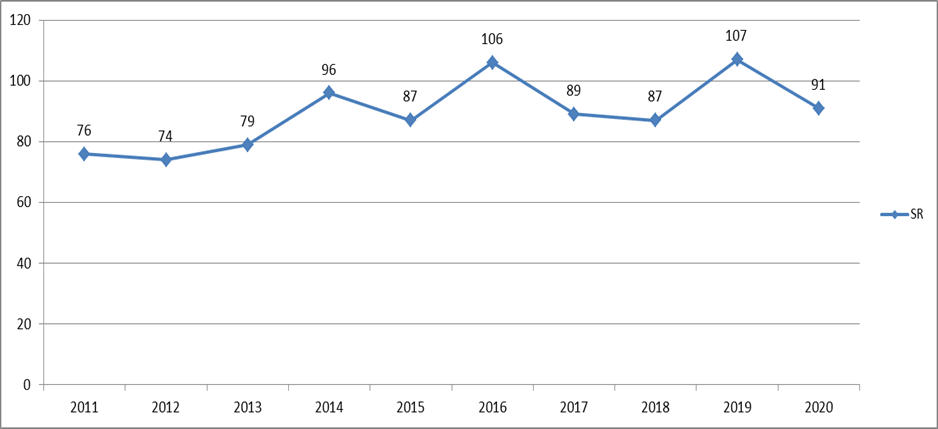    Graf č. 7 - Prehľad počtu porušení  § 18 ods. 4 za jednotlivé druhy HZ v rokoch            2011 - 2020 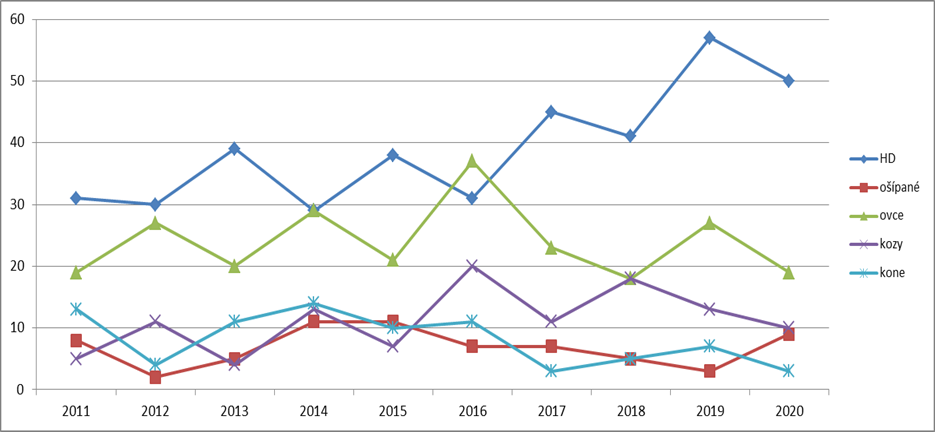 3. Najviac pokút bolo v roku 2020 uložených za nezisťovanie a neevidovanie pôvodu zvierat    a nezákonnú plemenitbu.Tabuľka č. 37 - Pokuty uložené v roku 2020 za porušenie kontrolovaných ustanovení zákona č. 194/1998 Z. z. u kontrolovaných druhov HZ.     Okrem pokút za porušovanie ustanovení zákona č. 194/1998 Z. z. u konkrétnych druhoch hospodárskych zvierat  uložila PISR v roku 2020 jednému subjektu pokutu za neumožnenie výkonu úradnej kontroly, teda neposkytnutie súčinnosti podľa § 27 ods.1 zákona č.194/1998 Z. z.     Cieľom kontrolnej činnosti ako aj ukladania pokút je zosúladiť činnosť chovateľov s ustanoveniami zákona a zvýšenie zodpovednosti chovateľov za stav plemenitby na Slovensku. Teda zmyslom uloženia pokuty nie je odradenie chovateľov od samotného chovu hospodárskych zvierat, ale impulz na dodržiavanie právnych predpisov, čo je v konečnom dôsledku zárukou odstránenia nedostatkov a zabránenie recidívy. Napriek tomu, že inštitúcia kontroly je  chovateľmi vnímaná kontroverzne, práve dôsledná kontrola a primerané represívne opatrenia sú najefektívnejším nástrojom na dosiahnutie nevyhnutnej zodpovednosti chovateľov za stav plemenitby v SR.4. PISR v roku 2020  zadala do databázy CEHZ spolu 541 kontrol  fariem. V súvislosti s CEHZ a zootechnickou kontrolou boli na 152 farmách zistené nedostatky ohľadne registrácie farmy, registrácie zvierat, nezasielania hlásení zmien do CEHZ, nedostatkov v  pasoch zvierat, nedostatkov vo vedení registrov zvierat a iných nedostatkov súvisiacich s CEHZ.  5.  Rozpočtový proces PISR -  schválený rozpočet na rok 2020 bol vo výške 248 043 Eur. Na základe objektívnych požiadaviek organizácie na mzdy, poistné a príspevky  do poisťovní, tovary a služby  boli záväzné ukazovatele štátneho rozpočtu na rok 2020 upravené. Tabuľka č. 38   -  Prehľad schváleného a upraveného rozpočtu  v Eur rok 2019 - 20206.  V oblasti personálnej  v roku 2020 nebol zaznamenaný  vo vnútri organizácie žiaden   pohyb, čo v nemalej miere prispieva k zvýšeniu kvality a profesionálneho prístupu  zamestnancov k práci.7.   Za hodnotené obdobie roku 2020  nedošlo zo strany zamestnancov PISR k žiadnemu porušeniu právnych predpisov. 9.  HLAVNÉ SKUPINY UŽÍVATEĽOV, VÝSTUPY     PISR ako garant dodržiavania zákona a  orgán štátneho dozoru na zverenom úseku presadzuje  a zabezpečuje pri výkone štátnej služby plnenie úloh v šľachtení a plemenitbe HZ smerujúce k nastoleniu právneho stavu.  Trvalým prínosom je aj nepriame pôsobenie inšpektorov PISR, ktorí popri kontrolnej činnosti vykonávajú na požiadanie aj poradenskú činnosť, usmerňujú chovateľskú verejnosť v odbornom procese, čo v konečnom dôsledku vedie k posilňovaniu právneho vedomia a k zveľaďovaniu chovov v priestore Európskej únie. 9.1.   POSKYTOVANÉ výstupy:MPRV SRCEHZ ŠVPS SRKontrolovaným poľnohospodárskym subjektom  (SHR, farmárom, fyzickým osobám -  protokol o kontrole, záznam o kontrole, zápisnica o prerokovaní protokolu, dodatok k protokolu)PSSR š. p.  a ostatným plemenárskym organizáciámChovateľské zväzyvedeckovýskumným inštitúciám a školámverejnosti – v zmysle zák. č. 211/2000 Z. z.12fyzickým a právnickým osobám  - v rámci šetrenia sťažností a podnetov podľa zák. č. 9/2010 Z. z.4 a zák. č. 71/1967 Zb.2Súdom SR – spolupráca pri nútenom výkone rozhodnutíPolicajnému zboru SR – poskytnutie informácií podľa § 3 ods. 2 Trestného poriadkuExekútorskému úradu  -  v zmysle zák. č. 233/1995 Z. z.3verejnej správe – spolupráca a vzájomné poskytovanie informácií o chovateľoch. Zoznam použitých skratiek PISR = Plemenárska inšpekcia Slovenskej republiky NitraMPRV SR = Ministerstvo pôdohospodárstva a rozvoja vidieka Slovenskej republikyMFSR- Ministerstvo financií Slovenskej republiky PNR = Pracovisko NitraPBB = Pracovisko Banská BystricaPPO = Pracovisko PrešovCEHZ = Centrálna evidencia hospodárskych zvieratPSSR š.p. = Plemenárske služby Slovenskej republiky, štátny podnikPPA = Poľnohospodárska platobná agentúra ZCHKS -d = Zväz chovateľov koní na Slovensku - družstvo   ZCHOS –d = Zväz chovateľov ošípaných na Slovensku – družstvoZCHOK –d = Zväz chovateľov oviec a kôz – družstvoŠVPS SR = Štátna veterinárna a potravinová správa Slovenskej republikySZCH = Slovenský zväz chovateľov SHA = Slovenská holsteinska asociácia ŠCH = Šľachtiteľský chovRCH = rozmnožovací chovIT = Inseminačný technikISK = Inseminačná stanica kancovID = inseminačná dávkaPP= Poľnohospodársky podnikPD= Poľnohospodárske družstvoSHR= Samostatne hospodáriaci roľníkFO= fyzická osobaspol. s r. o.= spoločnosť s ručením obmedzenýma. s. = akciová spoločnosťNT = nákupný trhKÚ = kontrola úžitkovosti  DJ = dobytčia jednotkaAX = AgrokomplexNVHZ = Národná výstava hospodárskych zvieratHZ = hospodárske zvieratáHD = hovädzí dobytokPOP = Potvrdenie o pôvodeSR =  Slovenská republikaKBTPM = chov kráv bez trhovej produkcie mlieka EK= ekonomická klasifikácia11H= kód zdroja – Transfer od ostatných subjektov verejnej správyFKnM = Finančná kontrola na miesteZoznam odkazov na právne predpisy v texte :zákon = zákon č. 194/1998 Z. z. o šľachtení a plemenitbe hospodárskych zvierat a o zmene a doplnení zák. č. zákona č. 455/1991 Zb. o živnostenskom podnikaní (živnostenský zákon) v znení neskorších predpisov; zák. č. 55/2017 Z.z.1 = zákon o štátnej službe a o zmene a doplnení niektorých zákonov v znení neskorších predpisovzák. č. 71/1967 Zb.2 = zákon č. 71/1967 Zb. o správnom konaní (správny poriadok) v znení neskorších predpisov;zák. č. 233/1995 Z. z.3 = zákon NRSR č. 233/1995 Z. z. o súdnych exekútoroch a exekučnej činnosti (Exekučný poriadok) a o zmene a doplnení ďalších zákonov v znení neskorších predpisov;zák. č. 9/2010 Z.z.4 = zákon č. 9/2010 Z. z. o sťažnostiach;zák. č. 523/2004 Z. z.5 = zákon č. 523/2004 Z. z. o rozpočtových pravidlách verejnej správy a o zmene a doplnení niektorých zákonov v znení neskorších predpisov;zák. č. 343/2015 Z. z.6 = zákon č. 343/2015 Z. z. o verejnom obstarávaní a o zmene a doplnení niektorých zákonov;zák. č. 357/2015 Z. z.7 = zákon č. 357/2015 Z. z. o finančnej kontrole a audite a o zmene a doplnení niektorých zákonov v znení neskorších predpisov a internej Smernice o finančnej kontrole;    zák. č.552/2003 Z. z.8 = zákon č. 552/2003 Z. z. o výkone práce vo verejnom záujme v znení neskorších predpisov;zák. č. 553/2003 Z. z.9 = zákon č. 553/2003 Z. z. o odmeňovaní niektorých zamestnancov pri výkone práce vo verejnom záujme a o zmene a doplnení niektorých zákonov v znení neskorších predpisov;zák. č. 311/2001 Z. z.10 = zákon č. 311/2001 Z. z. Zákonník práce v znení neskorších predpisov;zák. č. 152/1994 Z. z.11 = zákon č. 152/1994 Z. z. o sociálnom fonde a o zmene a doplnení zákona č.. 286/1992 Zb. o daniach z príjmov v znení neskorších predpisov, ako vyplýva zo zmien a doplnení vykonaných zákonom NRSR č. 280/1995 Z. z., zákonom NR SR č. 375/1996 Z. z., zákonom č. 313/2005 Z. z. a zákonom č. 591/2007 Z. z.;zák. č. 211/2000 Z. z.12 = zákon č. 211/2000 Z. z. o slobodnom prístupe k informáciám a o zmene a doplnení niektorých zákonov (zákon o slobode informácií) v znení neskorších predpisov;zák. č. 461/2003 Z. z.13 = zákon o sociálnom poistení č. 461/2003 Z. z. v znení neskorších predpisov;Nariadenie vlády č. 388/2018 Z. z.14 = Nariadenie vlády  Slovenskej republiky č. 388/2018 Z. z., ktorým sa ustanovujú zvýšené stupnice platových taríf zamestnancov pri výkone práce vo verejnom záujme;Nariadenie vlády č. 389/2018 Z. z. 15 = Nariadenie vlády Slovenskej republiky č. 389/2018 Z. z.,ktorým sa ustanovujú zvýšené platové tarify štátnych zamestnancov;Nariadenie Európskeho parlamentu a Rady (EÚ) 2016/1012 z 8. júna 2016 o zootechnických a genealogických podmienkach na plemenitbu čistokrvných plemenných zvierat, hybridných plemenných ošípaných a ich zárodočných produktov a na obchodovanie s nimi a ich vstup do Únie  a ktorým sa mení nariadenie (EÚ) č. 652/2014, smernice Rady 89/608/EHS a  90/425/EHS a zrušujú určité akty v oblasti plemenitby zvierat.16 ; zák. č. 63/2018 Z. z. 17 = zákon, ktorým sa mení a dopĺňa zákon č. 311/2001 Z. z. 17spol. s r. o.a. s.družstvoSHRFONTiného charakteruspolu1168742044053450druh HZHDošípanéovcekozykonevčelyhydinarybySpolu za všetky druhy HZPočet  kontrol 3704911934611221648Počet  kontrol so zisteným porušením zákona9515401513000178Počet  kontrol   so zisteným porušením v %25,730,633,644,121,300027,5Počet  kontrol s prijatými  opatreniami372223500069Počet  kontrols prijatými opatreniamiv % z počtu porušení38,913,355,020,038,500038,8Kontrolovaný rok201820192020Počet kontrol 368367370S porušením zákona  849895S porušením zákona v %22,826,725,7spol. s r. o.a. s.družstvoFOSHRInéspolu104866191721370Rok201820182019201920202020RokPočet kontrolPočet zistených porušeníPočet kontrolPočet zistených porušeníPočet kontrolPočet zistených porušení § 14 ods. 1364433625936153 § 15368453662736941 § 18 ods. 4362413625735750 § 22 ods. 3204261992118524 § 24 ods. 9119201352711924Kontrolovaný rok201820192020Počet kontrol534249S porušením zákona161815S porušením zákona v %30,242,930,6spol. s r. o.a. s.družstvoFOSHRInýspolu11012718149Rok201820182019201920202020RokPočet kontrolPočet zistenýchporušeníPočet kontrolPočet zistenýchporušeníPočet kontrolPočet zistených porušení§ 14, ods. 1381531162715§ 15536413490§ 18, ods. 4365283259Kontrolovaný rok201820192020Počet kontrol125123119S porušením zákona293340S porušením zákona v %23,226,833,6spol. s r.o.a. s.družstvoFOSHRNTiného charakteruspolu3111855941119Rok201820182019201920202020RokPočet kontrolPočet zistených porušení Počet kontrolPočet zistených porušení Počet kontrol Počet zistených porušení § 14, ods. 1115211192811227§ 15121211191811526§ 18, ods. 4110181132710819Kontrolovaný rok201820192020Počet kontrol534134S porušením zákona191715S porušením zákona v %35,841,544,1spol. s r.o.a. s.družstvoFOSHRNTIného charakteruspolu7024191134Rok201820182019201920202020RokPočet kontrolPočet  zistenýchporušeníPočet kontrolPočet  zistenýchporušeníPočet kontrolPočet zistených porušení§ 14, ods. 1501839142911§ 15531239 833 8§ 18, ods. 4501837132810Kontrolovaný rok201820192020Počet kontrol625861S porušením zákona151713S porušením zákona v %24,229,321,3spol. s r. o.družstvoFOSHRa.s.Iného charakteruspolu1856291261Rok201820182019201920202020RokPočet kontrol Počet zistenýchporušeníPočet kontrol Počet zistenýchporušení Počet kontrol Počet zistenýchporušení§ 14, ods. 156 757  751  3§ 15621358136113§ 18, ods. 454 545  540  3           Rok    Prerokované     protokoly            Začaté správne konania     Rozhodnutia         o pokute          20161808782          20171426965          2018              1498576          20191307371          20201478174Charakter kontrolovaného subjektuSpoločnosť s ručením obmedzenýms. r. o.Samostatne hospodáriaci roľník  SHRFyzická osoba FODružstvo    Iné Spolu Pokuta uložená prvý krát173584064Pokuta uložená  opakovane2700110Počet uložených pokút celkom194284174Obdobie – ROKPočet sankcionovaných subjektovCelková výška uložených pokút v EurPriemerná výška uloženej pokuty v Eur       2016         82             15 630                  190       2017         6514 140217       2018         7614 420190       2019         7123 160236       2020         7418 860255ZdrojProgramFunkčnáklasifikácia  600Bežnévýdavky610Mzdy,   platy,služobné príjmy620Poistné a prísp. do poisťovní630Tovarya služby640 BežnétransferySpolu:248 043157 16655 79434 385698v tom:11109106020421244 643157 16655 79430 985698111OEKOK0132  3 400     3 400 CieľMerateľnýukazovateľPlánSkutočnosť1. zníženie čiernej  plemenitby    (výsledkový)     %1312,522. počet kontrol    (výstupový)ks450450P. č.ZdrojTitul úpravyKategória EKSuma v EurÚčel úpravy1.111Úprava príjmov rozpočtu- zníženie200-  Nedaňové          príjmyv tom:  222 pokuty             a penále- 4 000- 4 000Neplnenie príjmov P. č.ZdrojTitul úpravyKategória EKSuma v EurÚčel úpravy1.111Navýšenie výdavkov rozpočtu610- Mzdy51 570Navýšenie platových tried štátnych  zamestnancov v súlade so zák. o štátnej službe1.111Navýšenie výdavkov rozpočtu620- Poistné21 418Súvisiace poistné a príspevky do poisťovní   2.111Navýšenie výdavkov rozpočtu 630- Tovary a služby500V zmysle novely zákona o ŠR na rok 20203.111Navýšenie výdavkov rozpočtu700- Kapitálové výdavky14 000Obstaranie osobného automobilu4.111Navýšenie výdavkov rozpočtu610- Mzdy13 324Na nekryté výdavky rozpočtu  mzdy4.111Navýšenie výdavkov rozpočtu620- Poistné 5 047Súvisiace poistné a príspevky do poisťovní4.111Navýšenie výdavkov rozpočtu630- Tovary a služby1 000Na nekryté výdavky rozpočtu tovary a služby5.111Navýšenie výdavkov rozpočtu630- Tovary a služby874,06Na nekryté výdavky rozpočtu tovary a službyUkazovateľSchválený rozpočetv EurUpravený rozpočet v EurI. Príjmy 200 20 00016 000v tom: 222 pokuty a penále 20 00016 000II. VýdavkyZdroj 111   600 – Bežné výdavky248 043341 776,06Program 0910602v tom :      610- mzdy222 060                  620- poistné a odvody  80 719,48                 630- tovary a služby34 257,86                 640- bežné transfery      6981 338,72700 – Kapitálové výdavkyv tom:       710- obstaranie                        kapitálových aktív          0         0 14 00014 000Program OEKOKv tom :      630- tovary a služby  3 4003 400ProgramZdrojKategória    EKSchválenýrozpočetUpravenýrozpočetČerpanierozpočtu% plnenie k upravenému rozpočtu0910602111600244 643338 376,06338 376,06100z toho:                610157 166222 060,00222 060,00100620 55 794  80 719,48 80 719,48100630 30 985  34 257,86 34 257,86100v tom:631  4 222     4 211,34  4 211,34100632 1 654    2 445,69  2 445,69100633 2 339    2 110,51  2 110,51100634    10 335    9 546,91  9 546,91100635    302       230,34     230,34100636 2 154    2 748,48  2 748,481006379 979 12 964,5912 964,59100640   698   1 338,72  1 338,72100            700014 000,0013 660,00      97,57v tom:710014014 000,0013 660,00 97,57 OEKOK1116303 400 3 400,00 3 400,00100v tom:6321 400     46,57     46,57100633     1 0001 987,221 987,221006371 0001 366,211 366,21100Spolu: 0910602OEKOK111600+700 248 043    355 776,06    355 436,0699,90RozpočtovápoložkaZdrojSchválený rozpočet v EurUpravený rozpočet  v EurSkutočnosťv Eur200   Nedaňové príjmy 11120 00016 00016 995,63z toho:         222  Pokuty a penále11120 00016 00016 995,63Názov účtu Stav   k 1.1.2020Pohyb na účtePohyb na účteStav    k 31.12.2020Názov účtu Stav   k 1.1.2020PríjemVýdajStav    k 31.12.2020Soc. fond     504,28  3 220,242 837,84886,68Depozitný účet18 237,4126 461,12    18 237,41   26 461,12Dary + granty        0,00       0,00    0,00Fyzický stav zamestnancov k 31.12.2020Neplnenie počtuzamestnancovk 31.12.2020Prepočítaný stav zamestnancov za rok 2020Zamestnanci v štátnej službe 11111Zamestnanci vo verejnom záujme  1               1Spolu12112UkazovateľŠtátna službaVerejná službaSpoluPodiel v %VŠ III. stupňa  1  1  8,33VŠ  II. stupňa1010 83,34USO1  1   8,33Spolu11112          100,00Druh ŠŠPlatová triedaŠSPlatová triedaŠSPlatová triedaŠSPočet miest v ŠŠPočet miest vo VSPlatovátriedaVSCelkom počet v ŠS a VŠDruh ŠŠ6788Stála82111      1        1          12Celkom82111      1       1         12Vek v rokoch MužiŽenyPočet spoluPodiel v %od 31 - 4011 8,33     41 - 5042650,00     51 - 6012325,00     61-2216,67Spolu6612          100,00UkazovateľMužiŽenySpoluPriemerný vek47,49 5651,52RokRozpočet v EurRozpočet v EurRozpočet v EurRozpočet v EurRokZdrojSchválenýUpravenýČerpanieRok20182018111122 364152 221152 221201820192019111128 257170 199170 199201920202020111157 166222 060222 0602020Tvorba v EurPoužitie v EurZostatok na účte SF k 1.1.2020                     504,28xPrídel  za rok 2020 na účet SF3 220,24 xPríspevok na stravovanie zamestnancov zo SFx                   2 837,84Zostatok k 31.12.2020x 886,68    Rok201920192019202020202020Druh HZPočet kontr. chovovZ toho zistené porušenia § 18 ods. 4Ukazovateľ  v %Počet kontr. chovovZ toho zistené porušenia § 18 ods. 4Ukazovateľ  v %HD3625715,73575014,0Ošípané28310,7 25 936,0Ovce1132723,91091917,4Kozy371335,1 281035,7Kone45715,6 40 3 7,5Spolu HZ58510718,35599116,3Kontrolovaný druh HZ § 14 ods. 1§ 15  § 18ods. 4  § 22ods. 1 § 24 ods. 9SpoluHD29103021081OVCE19420--43KOZY818--17KONE212-- 5OŠÍPANÉ11081-20SPOLU691668310166RokRok2019201920202020Rozpočet ZdrojschválenýupravenýschválenýupravenýRozpočet 111207 301268 680248 043355 776,06